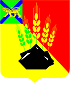 АДМИНИСТРАЦИЯ МИХАЙЛОВСКОГО МУНИЦИПАЛЬНОГО РАЙОНА ПОСТАНОВЛЕНИЕ 
02.06.2021                                              с. Михайловка                                               № 618-паО проведении районного конкурса на лучшую постановку работы по охране труда в Михайловском муниципальном районе Приморского краяНа основании Трудового кодекса Российской Федерации, постановления Администрации Приморского края от 24 декабря 2019 года  № 870-па «Об утверждении государственной программы Приморского края «Содействия занятости населения Приморского края на 2020-2027 годы», постановления Правительства Приморского края от 27 июля 2020 года № 653-ПП «О проведении краевого конкурса на лучшую постановку работы по охране труда в Приморском крае», администрация Михайловского муниципального района ПОСТАНОВЛЯЕТ:1. Проводить районный конкурс на лучшую постановку работы по охране труда в Михайловском муниципальном районе Приморского края постоянно с периодичностью один раз в два года.2. Утвердить:2.1 Положение «О порядке организации и проведения районного конкурса на лучшую постановку работы по охране труда в Михайловском муниципальном районе Приморского края» (Приложение № 1).2.2 Состав комиссии по проведению районного конкурса на лучшую постановку работы по охране труда в Михайловском муниципальном районе Приморского края (Приложение № 2).3. Рекомендовать работодателям, осуществляющим свою деятельность на территории Михайловского муниципального района, принимать участие в районном конкурсе на лучшую постановку работы по охране труда в Михайловском муниципальном районе Приморского края.4. Признать утратившим силу постановление администрации Михайловского муниципального района от 27.11.2017 №1509-па «О проведении этапа ежегодного краевого смотра-конкурса на лучшую постановку работы по охране труда в 2017-2020 годах на территории Михайловского муниципального района».5. Муниципальному казённому учреждению «Управление по организационно-техническому обеспечению деятельности администрации Михайловского муниципального района» (Горшков А.П.) разместить его на официальном сайте администрации Михайловского муниципального района в информационно-телекоммуникационной сети «Интернет».6. Настоящее постановление вступает в силу со дня его официального опубликования. 7. Контроль исполнения настоящего постановления возложить на заместителя главы администрации муниципального района Михайлову О.М.И.о. главы Михайловского муниципального района –Главы администрации района                                                           П.А.ЗубокПриложение №1УТВЕРЖДЕНОпостановлением администрацииМихайловского муниципального районаот 02.06.2021 № 618-паПОЛОЖЕНИЕо порядке организации и проведения районного конкурса на лучшую постановку работы по охране труда в Михайловском муниципальном районе Приморского краяОбщие положения1.1. Настоящее Положение о порядке организации и проведения районного конкурса на лучшую постановку работы по охране труда в Михайловском муниципальном районе Приморского края среди юридических лиц и индивидуальных предпринимателей, осуществляющих свою деятельность на территории Михайловского муниципального района Приморского края (далее – Положение, районный конкурс, организации), устанавливает цели, задачи и порядок проведения районного конкурса. 1.2. Основополагающими принципами проведения районного конкурса являются добровольность участия, равенство условий для участников районного конкурса, добросовестная конкуренция среди участников, открытость проведения районного конкурса, доступность информации.II. Цели и задачи проведения районного конкурса2.1. Целями районного конкурса являются:привлечение общественного внимания к важности решения вопросов обеспечения безопасных условий труда в организациях Михайловского муниципального района Приморского края; пропаганда улучшения условий труда и культуры производства; совершенствование работы по обеспечению условий труда работников, отвечающих требованиям безопасности и гигиены; стимулирование работодателей к улучшению условий труда и сохранению здоровья работников, а также работников к соблюдению требований охраны труда;повышение квалификации специалистов по охране труда, пропаганда лучших практик организации работы в области охраны труда;наработка навыков организации и реализации на территории Михайловского муниципального района Приморского края мероприятий, направленных на информирование работников по вопросам ВИЧ-инфекции и недопущения дискриминации и стигматизации в трудовых коллективах лиц, живущих с ВИЧ-инфекцией; Задачами районного конкурса являются: улучшение условий и охраны труда работников в процессе трудовой деятельности, активизация профилактической работы по предупреждению производственного травматизма и профессиональной заболеваемости в организациях на территории Михайловского муниципального района Приморского края;совершенствование системы управления охраной труда в организациях Михайловского муниципального района Приморского края;пропаганда охраны труда, повышение заинтересованности работодателей в создании безопасных условий труда;выявление организаций, осуществляющих свою деятельность на территории Михайловского муниципального района Приморского края, достигших высоких показателей в области охраны труда;изучение и распространение положительного опыта управления охраной труда в Михайловском муниципальном районе Приморского края, внедрение передовых форм и методов организации работы по охране труда в организациях на территории Михайловского муниципального района Приморского края;информирование работников и работодателей по вопросам ВИЧ-инфекции и недопущения дискриминации и стигматизации в трудовых коллективах организаций Михайловского муниципального района Приморского края лиц, живущих с ВИЧ-инфекцией.III. Участники и номинации районного конкурса3.1. Участниками районного конкурса являются организации, осуществляющие деятельность на территории Михайловского муниципального района Приморского края, независимо от формы собственности, отраслевой принадлежности и численности работников в них. 	3.2. К участию в районном конкурсе не допускаются организации, в которых в период, указанный в пункте 3.4 настоящего Положения, произошел несчастный случай на производстве со смертельным или тяжелым исходом либо групповой несчастный случай.	3.3. Победители районного конкурса (занявшие первое место) в номинациях, указанных в пункте 3.4 настоящего Положения, в следующем районном конкурсе по тем же номинациям не участвуют.	3.4. Районный конкурс проводится по результатам деятельности участников за предыдущий и отчетный год по следующим номинациям:«Лучшая организация Михайловского муниципального района Приморского края по постановке работы в области охраны труда, численность работников которой не превышает 50 человек»;«Лучшая организация Михайловского муниципального района Приморского края по постановке работы в области охраны труда, численность работников которой превышает 50 человек»;«Лучшая организация Михайловского муниципального района Приморского края по постановке работы в области информирования работников по вопросам ВИЧ-инфекции».IV. Порядок организации и проведения районного конкурсаРайонный конкурс организуется и проводится один раз в два года.Администрация Михайловского муниципального района Приморского края (далее - администрация) принимает решение о проведении районного конкурса, определяет место, дату и время его проведения.Администрация размещает информационное сообщение о проведении районного конкурса на официальном сайте администрации Михайловского муниципального района Приморского края в информационно телекоммуникационной сети Интернет по адресу: www.mikhprim.ru раздел «Охрана труда» не позднее 40 дней до дня начала проведения районного конкурса.Информационное сообщение включает в себя следующую информацию: наименование, место нахождения, почтовый адрес администрации;требования, предъявляемые к участникам конкурса, предусмотренные пунктом 3.1 настоящего Положения;форма заявки и информационной карты на участие в районном конкурсе, порядок ее приема, адрес места приема, дата и время начала и окончания приема заявок на участие в районном конкурсе;требования к оформлению заявок;адрес, по которому осуществляется прием документов;фамилия, имя, отчество, должность, адрес электронной почты, номер контактного телефона.Документы на конкурс представляются за период деятельности участника, указанный в информационном сообщении, включающий период между предыдущим районным конкурсом и объявленным районным конкурсом.Организации направляют в администрацию Михайловского муниципального района не позднее 25 ноября года начала проведения районного конкурса следующие документы:заявку организации на участие в районном конкурсе по форме согласно приложению № 1 к настоящему Положению (далее - заявка организации);информационную карту участника районного конкурса в номинации «Лучшая организация Михайловского муниципального района Приморского края по постановке работы в области охраны труда, численность работников которой не превышает 50 человек» (далее - информационная карта организации, численность работников которой не превышает 50 человек) по форме согласно приложению № 2 к настоящему Положению;информационную карту участника районного конкурса в номинации «Лучшая организация Михайловского муниципального района Приморского края по постановке работы в области охраны труда, численность работников которой превышает 50 человек» (далее - информационная карта организации, численность работников которой превышает 50 человек) по форме согласно приложению № 3 к настоящему Положению;информационную карту участника районного конкурса в номинации «Лучшая организация Михайловского муниципального района Приморского края по постановке работы в области информирования работников по вопросам ВИЧ-инфекции» (далее - информационная карта организации по вопросам ВИЧ-инфекции) по форме согласно приложению № 4 к настоящему Положению.Организация может участвовать в одной или двух номинациях. Заявки организаций оформляются и представляются по каждой номинации.Администрация принимает заявку организации с прилагаемыми документами (далее - заявка), регистрирует заявку в день поступления.В случае несоответствия сведений, указанных в заявке и информационной карте с прилагаемыми документами, проводит проверку подлинности полноты и достоверности сведений, содержащихся в заявлении, и представленных участником районного конкурса документов путем направления официальных запросов в соответствующие государственные органы и организации.В случае выявления неполноты представленных сведений или отсутствия документов администрация уведомляет участника районного конкурса в течение пяти рабочих дней со дня поступления документов о возможности представления недостающих сведений в документах и (или) дополнения отсутствующих документов любым удобным для участника способом в течение пяти рабочих дней со дня получения уведомления.Для проведения районного конкурса на лучшую постановку работы по охране труда в Михайловском муниципальном районе Приморского края создается комиссия (далее - районная комиссия) в составе председателя комиссии, заместителя председателя комиссии, секретаря комиссии, иных членов комиссии.Персональный состав районной комиссии утверждается Постановлением администрации Михайловского муниципального района Приморского края.Заявки с прилагаемыми документами, сведения и документы, поступившие в соответствии с пунктом 4.5. настоящего Положения, направляются администрацией Михайловского муниципального района в районную комиссию до 10 декабря отчетного года.Заседание районной комиссии считается правомочным, если в нем принимали участие более половины ее членов.Районная комиссия вправе:привлекать независимых экспертов, располагающих сведениями о рассматриваемых комиссией обстоятельствах;посещать участников районного конкурса, претендующих на призовые места, в целях оценки фактического состояния организации работы по охране труда и соответствия сведениям, представленным в информационных картах организаций, численность работников которых не превышает 50 человек, информационных картах организаций, численность работников которых превышает 50 человек, информационных картах организаций по вопросам ВИЧ-инфекции.Районная комиссия рассматривает заявки и информационные карты с прилагаемыми документами, принимает решение о допуске к участию в районном конкурсе организации или об отклонении заявки, и в случае отклонения заявки, уведомляет участника о принятом решении в течение пяти рабочих дней со дня поступления заявки в районную комиссию.Основаниями для отклонения заявки являются:недостоверность сведений, содержащихся в представленных документах; несоответствие требованиям и (или) условиям районного конкурса, установленным пунктами 3.2 - 3.4, 4.4 настоящего Положения.В случае подачи одной заявки или отсутствия заявок в номинации решением районной комиссии районный конкурс в данной номинации признается несостоявшимся, но документы участника направляются для дальнейшего участия в краевом конкурсе на лучшую постановку работы по охране труда в Приморском крае.Районная комиссия уведомляет участника районного конкурса о принятом решении о признании конкурса в номинации несостоявшимся в течение пяти рабочих дней со дня принятия решения районной комиссией.Члены районной комиссии оценивают показатели работы участников районного конкурса на основании:критериев оценки основных показателей работы по охране труда в организации, численность работников которой не превышает 50 человек (в баллах), согласно приложению № 5 к настоящему Положению;критериев оценки основных показателей работы по охране труда в организации, численность работников которой превышает 50 человек (в баллах), согласно приложению № 6 к настоящему Положению;критериев оценки основных показателей работы организации в области информирования по вопросам ВИЧ-инфекции (в баллах), согласно приложению № 7 к настоящему Положению.По каждому показателю критериев оценки начисляются баллы. Итоговая оценка каждой заявки определяется путем суммирования баллов.Победители районного конкурса по каждой номинации определяются по наибольшему количеству набранных баллов путем ранжирования заявок в порядке уменьшения присвоенной им итоговой оценки.В случае равенства количества баллов у нескольких участников районного конкурса учитываются дополнительные баллы согласно приложениям №№ 2, 3, 4 к настоящему Положению.Решение районной комиссии принимается открытым голосованием на заседании районной комиссии простым большинством голосов.В случае равенства голосов членов районной комиссии голос председателя районной комиссии является решающим.Победители районного конкурса определяются в каждой номинации с присвоением первого, второго и третьего мест.Решение о признании участников районного конкурса победителями районного конкурса по каждой номинации принимается не позднее 15 декабря текущего года и оформляется протоколом. В протоколе заседания районной комиссии указываются: участники районного конкурса; результаты отбора участников районного конкурса и голосования; победители районного конкурса.V. Итоги районного конкурса и награждение победителей5.1.	По итогам районного конкурса победители в номинациях «Лучшая организация Михайловского муниципального района Приморского края по постановке работы в области охраны труда, численность работников которой не превышает 50 человек», «Лучшая организация Михайловского муниципального района Приморского края по постановке работы в области охраны труда, численность работников которой превышает 50 человек» и «Лучшая организация Михайловского муниципального района Приморского края по постановке работы в области информирования работников по вопросам ВИЧ-инфекции» награждаются кубками и дипломами I, II, III степени соответственно за 1, 2, 3 место. 5.2. Награждение победителей районного конкурса проводится председателем районной комиссии на расширенном заседании Межведомственной комиссии по охране труда Михайловского муниципального района при подведении итогов работы по государственному управлению охраной труда в Михайловском муниципальном районе Приморского края за предыдущий год, в преддверии Всемирного дня охраны труда.Итоги проведения районного конкурса публикуются на официальном сайте администрации Михайловского муниципального района Приморского края в информационно-телекоммуникационной сети Интернет по адресу: www.mikhprim.ru раздел «Охрана труда» не позднее 30 дней со дня подписания протокола об итогах районного конкурса.Материалы, направленные в администрацию для участия в районном конкурсе, участникам не возвращаются и третьим лицам не передаются.Приложение № 1к Положению о порядке организации и проведения районного конкурса на лучшую постановку работы по охране труда в Михайловском муниципальном районе Приморского краяЗАЯВКА НА УЧАСТИЕ В РАЙОННОМ КОНКУРСЕ НА ЛУЧШУЮ ПОСТАНОВКУ РАБОТЫ ПО ОХРАНЕ ТРУДА В МИХАЙЛОВСКОМ МУНИЦИПАЛЬНОМ РАЙОНЕ ПРИМОРСКОГО КРАЯ Приложение № 2к Положению о порядке организации и проведения районного конкурса на лучшую постановку работы по охране труда в Михайловском муниципальном районе Приморского краяИНФОРМАЦИОННАЯ КАРТА УЧАСТНИКАРАЙОННОГО КОНКУРСА В НОМИНАЦИИ «ЛУЧШАЯ ОРГАНИЗАЦИЯМИХАЙЛОВСКОГО МУНИЦИПАЛЬНОГО РАЙОНА ПРИМОРСКОГО КРАЯ ПО ПОСТАНОВКЕ РАБОТЫ В ОБЛАСТИ ОХРАНЫТРУДА, ЧИСЛЕННОСТЬ РАБОТНИКОВ КОТОРОЙНЕ ПРЕВЫШАЕТ 50 ЧЕЛОВЕК»1. Общие сведения2. Основные показатели работы по охране труда в организацииДополнительные баллыРаботодателем вместе с информационной картой организации, численность работников которой не превышает 50 человек, предоставляются следующие документы:<1> - копия титульного листа и листа уведомительной регистрации коллективного договора или соглашения об охране труда;<2> - копия раздела "Условия и охрана труда" в коллективном договоре;<3> - копии удостоверений о прохождении обучения по охране труда (или копии протоколов);<4> - перечень имеющихся в наличии нормативных правовых актов, содержащих требования охраны труда в соответствии со спецификой своей деятельности;<5> - перечень локальных нормативных документов по охране труда (приказы, инструкции, журналы);<6> - копия соглашения или плана мероприятий по охране труда с указанием запланированных финансовых средств на мероприятия по охране труда;<7> - копии сводных ведомостей результатов проведения специальной оценки условий труда (за пятилетний период);<8> - копии сводных ведомостей по результатам проведения специальной оценки, условий труда на рабочих местах или копии локальных нормативных правовых актов, устанавливающих компенсации за работу с тяжелыми, вредными или опасными условиями труда;<9> - копия документа, подтверждающего наличие утвержденной программы, или копия программы;<10> - копии заявки и информационной карты на участие в районном конкурсе по охране труда муниципального образования на лучшую постановку работы по охране труда;<11> - копия документа, дающего право на использование частичного финансирования предупредительных мер по сокращению производственного травматизма и профессиональной заболеваемости за счет средств Фонда социального страхования Российской Федерации;<12> - копия документа, дающего право на получение скидки (надбавки) к страховым тарифам на обязательное социальное страхование от несчастных случаев на производстве и профессиональных заболеваний;<13> - копии документов, подтверждающих внедрение передового опыта и приобретение новой техники.Приложение № 3к Положению о порядке организации и проведения районного конкурса на лучшую постановку работы по охране труда в Михайловском муниципальном районе Приморского краяИНФОРМАЦИОННАЯ КАРТА УЧАСТНИКАРАЙОННОГО КОНКУРСА В НОМИНАЦИИ «ЛУЧШАЯ ОРГАНИЗАЦИЯМИХАЙЛОВСКОГО МУНИЦИПАЛЬНОГО РАЙОНА ПРИМОРСКОГО КРАЯ ПО ПОСТАНОВКЕ РАБОТЫ В ОБЛАСТИ ОХРАНЫТРУДА, ЧИСЛЕННОСТЬ РАБОТНИКОВ КОТОРОЙПРЕВЫШАЕТ 50 ЧЕЛОВЕК»1. Общие сведения2. Основные показатели работы по охране труда в организацииДополнительные баллыРаботодателем вместе с информационной картой организации, численность работников которой превышает 50 человек, предоставляются следующие документы:<1> - копия Положения (приказа) о системе управления охраной труда;<2> - копия приказа или договора о приеме на работу специалиста по охране труда;<3> - копия справки об уведомительной регистрации коллективного договора или титульный лист соглашения об охране труда;<4> - копия раздела "Условия и охрана труда" в коллективном договоре;<5> - копия приказа о создании комитета (комиссии) по охране труда;<6> - копии удостоверений о прохождении обучения по охране труда (или копии протоколов);<7> - перечень имеющихся в наличии нормативных правовых актов, содержащих требования охраны труда в соответствии со спецификой своей деятельности;<8> - перечень локальных нормативных документов по охране труда (приказы, инструкции, журналы);<9> - фотографии размером 9 x 14 см кабинета по охране труда (общий вид кабинета, места руководителя занятия, применяемой видеотехники во время занятий, 2 - 3 снимка стендов по охране труда, тренажеров и уголков по охране труда);<10> - копия соглашения или плана мероприятий по охране труда с указанием запланированных финансовых средств на мероприятия по охране труда;<11> - копии сводных ведомостей по результатам проведения специальной оценки условий труда (за пятилетний период);<12> - копия документа, подтверждающего наличие утвержденной программы, или копия программы;<13> - копии заявки и информационной карты на участие в районном конкурсе по охране труда муниципального образования на лучшую постановку работы по охране труда;<14> - копия документа, дающего право на использование частичного финансирования предупредительных мер по сокращению производственного травматизма и профессиональной заболеваемости за счет средств Фонда социального страхования Российской Федерации;<15> - копия документа, дающего право на получение скидки (надбавки) к страховым тарифам на обязательное социальное страхование от несчастных случаев на производстве и профессиональных заболеваний;<16> - копии документов, подтверждающих внедрение передового опыта и приобретение новой техники;<17> - копия документа, подтверждающего наличие утвержденной методики, или копия методики.Приложение № 4к Положению о порядке организации и проведения районного конкурса на лучшую постановку работы по охране труда в Михайловском муниципальном районе Приморского краяИНФОРМАЦИОННАЯ КАРТА УЧАСТНИКАРАЙОННОГО КОНКУРСА В НОМИНАЦИИ «ЛУЧШАЯ ОРГАНИЗАЦИЯМИХАЙЛОВСКОГО МУНИЦИПАЛЬНОГО РАЙОНА ПРИМОРСКОГО КРАЯ ПО ПОСТАНОВКЕ РАБОТЫ В ОБЛАСТИ ИНФОРМИРОВАНИЯ РАБОТНИКОВ ПО ВОПРОСАМ ВИЧ-ИНФЕКЦИИЙ»1. Общие сведения2. Основные показатели работы по охране труда в организацииДополнительные баллыРаботодателем вместе с информационной картой организации предоставляются следующие документы:<1> - копия Программы по профилактике и повышению уровня информированности работников по вопросам ВИЧ/СПИДа на рабочих местах;<2> - фотографии размером 9 x 14 см информационных уголков и стендов (общий вид, место расположения и доступность, наличие информационных материалов на стендах);<3> - копии информационно-раздаточных материалов (листовки, брошюры, памятки, буклеты) о проблемах ВИЧ-инфекции, Центрах по профилактике СПИД и анонимном тестировании на ВИЧ-инфекцию;<4> - копии информационных статей о проблемах и профилактике ВИЧ-инфекции в местных газетах, вырезки статей из газет;<5> - копии программ проведения семинаров, круглых столов по вопросам предупреждения и профилактики ВИЧ-инфекции (и копии протоколов при наличии);<6> - фотографии размером 9 x 14 см о просмотре видеофильмов по вопросам предупреждения и профилактики ВИЧ-инфекции;<7> - копия документа, подтверждающего наличие утвержденной программы или копия программы;<8> - копии программ информационных лекций, фотографии размером 9 x 14 см о проведении лекций (копии протоколов при наличии);<9> - перечень локальных нормативных документов по охране труда (приказы, инструкции, журналы);<10> - копия соглашения или плана мероприятий по охране труда с указанием запланированных финансовых средств на мероприятия по информированию работников о проблемах ВИЧ-инфекции и ее профилактике;<11> - фотографии размером 9 x 14 см проведения акций по добровольному и конфиденциальному консультированию и тестированию на ВИЧ-инфекцию на рабочих местах;<12> - копия коллективного договора организации с положением по профилактике ВИЧ/СПИДа на рабочих местах и недопущению дискриминации и стигматизации работников, живущих с ВИЧ;<13> - копия ежегодного рабочего плана по реализации мероприятий по информированию вопросам профилактики ВИЧ/СПИДа в трудовых коллективах.Приложение № 5к Положению о порядке организации и проведения районного конкурса на лучшую постановку работы по охране труда в Михайловском муниципальном районе Приморского краяКРИТЕРИИ ОЦЕНКИОСНОВНЫХ ПОКАЗАТЕЛЕЙ РАБОТЫ ПО ОХРАНЕ ТРУДАВ ОРГАНИЗАЦИИ, ЧИСЛЕННОСТЬ РАБОТНИКОВ КОТОРОЙНЕ ПРЕВЫШАЕТ 50 ЧЕЛОВЕК (В БАЛЛАХ)Дополнительные баллы<1> - при выполнении мероприятий:если показатель отчетного года выше показателя предыдущего года, общая оценка увеличивается (+10 баллов);если показатель отчетного года равен показателю предыдущего года, общая оценка увеличивается (+5 баллов);если показатель отчетного года ниже показателя предыдущего года, общая оценка не изменяется (0 баллов);если показатели отчетного и предыдущего года равны нулю, общая оценка уменьшается (-5 баллов).<2> - при выполнении мероприятий:если показатели отчетного и предыдущего года равны нулю, общая оценка увеличивается (+10 баллов);если показатель отчетного года выше показателя предыдущего года, общая оценка уменьшается (-5 баллов);если показатель отчетного года ниже показателя предыдущего года, общая оценка увеличивается (+5 баллов);если показатели отчетного и предыдущего года равны, общая оценка не изменяется (0 баллов).<3> - если показатель отчетного года составляет:менее 50% оценка - -5 баллов;от 51% до 75% оценка - 5 баллов;от 76% до 90% оценка - 10 баллов;от 91% до 100% оценка - 15 баллов.<4> - если показатель отчетного года составляет:менее 98% оценка - -5 баллов;98% оценка - 5 баллов;свыше 98% оценка - 10 баллов.Показатель частоты производственного травматизма (Кч) рассчитывается от количества несчастных случаев, приходящихся в среднем на 1000 работающих:Кч = (Кнс / Краб) x 1000,где:Кнс - общее количество работников организации, получившие несчастные случаи за отчетный период, включая всех работников, кто провел на больничном более одного дня, независимо от того, закончилась нетрудоспособность в отчетном периоде или нет;Краб - среднесписочная численность работников организации.Показатель тяжести производственного травматизма (Кт) рассчитывается от среднего количества дней нетрудоспособности, приходящихся на один несчастный случай:Кт = Едн / Кнс,где:Едн - общее количество рабочих дней нетрудоспособности по всем травмам (несчастные случаи) в организации за отчетный период, исчисляемых по листам нетрудоспособности (закрыты листы нетрудоспособности);Кнс - количество несчастных случаев в организации за отчетный период.Уровень профессиональных заболеваний оценивается коэффициентом профессиональных заболеваний (Кпз):Кпз = (Чпз x 100) / Краб,где:Чпз - число профессиональных заболеваний;Краб - среднесписочная численность работников организации.Приложение № 6к Положению о порядке организации и проведения районного конкурса на лучшую постановку работы по охране труда в Михайловском муниципальном районе Приморского краяКРИТЕРИИ ОЦЕНКИОСНОВНЫХ ПОКАЗАТЕЛЕЙ РАБОТЫ ПО ОХРАНЕ ТРУДАВ ОРГАНИЗАЦИИ, ЧИСЛЕННОСТЬ РАБОТНИКОВ КОТОРОЙПРЕВЫШАЕТ 50 ЧЕЛОВЕК (В БАЛЛАХ)Дополнительные баллы<1> - при выполнении мероприятий:если показатель отчетного года выше показателя предыдущего года, общая оценка увеличивается (+10 баллов);если показатель отчетного года равен показателю предыдущего года, общая оценка увеличивается (+5 баллов);если показатель отчетного года ниже показателя предыдущего года, общая оценка не изменяется (0 баллов);если показатели отчетного и предыдущего года равны нулю, общая оценка уменьшается (-5 баллов).<2> - при выполнении мероприятий:если показатели отчетного и предыдущего года равны нулю, общая оценка увеличивается (+10 баллов);если показатель отчетного года выше показателя предыдущего года, общая оценка уменьшается (-5 баллов);если показатель отчетного года ниже показателя предыдущего года, общая оценка увеличивается (+5 баллов);если показатели отчетного и предыдущего года равны, общая оценка не изменяется (0 баллов).<3> - если показатель отчетного года составляет:менее 50% оценка - -5 баллов;от 51% до 75% оценка - 5 баллов;от 76% до 95% оценка - 10 баллов;от 96% до 100% оценка - 15 баллов.<4> - если показатель отчетного года составляет:менее 98% оценка - -5 баллов;98% оценка - 5 баллов;свыше 98% оценка - 10 баллов.Показатель частоты производственного травматизма (Кч) рассчитывается от количества несчастных случаев, приходящихся в среднем на 1000 работающих:Кч = (Кнс / Краб) x 1000,где:Кнс - общее количество работников организации, получившие несчастные случаи за отчетный период, включая всех работников, кто провел на больничном более одного дня, независимо от того, закончилась нетрудоспособность в отчетном периоде или нет;Краб - среднесписочная численность работников организации.Показатель тяжести производственного травматизма (Кт) рассчитывается от среднего количества дней нетрудоспособности, приходящихся на один несчастный случай:Кт = Едн / Кнс,где:Едн - общее количество рабочих дней нетрудоспособности по всем травмам (несчастные случаи) в организации за отчетный период, исчисляемых по листам нетрудоспособности (закрытые листы нетрудоспособности);Кнс - количество несчастных случаев в организации за отчетный период.Уровень профессиональных заболеваний оценивается коэффициентом профессиональных заболеваний (Кпз):Кпз = (Чпз x 100) / Краб,где:Чпз - число профессиональных заболеваний;Краб - среднесписочная численность работников организации.Приложение № 7к Положению о порядке организации и проведения районного конкурса на лучшую постановку работы по охране труда в Михайловском муниципальном районе Приморского краяКРИТЕРИИ ОЦЕНКИОСНОВНЫХ ПОКАЗАТЕЛЕЙ РАБОТЫ ОРГАНИЗАЦИИВ ОБЛАСТИ ИНФОРМИРОВАНИЯ ПО ВОПРОСАМВИЧ-ИНФЕКЦИИ (В БАЛЛАХ)Дополнительные баллыесли показатель отчетного года выше показателя предыдущего года, общая оценка увеличивается (+10 баллов);если показатель отчетного года равен показателю предыдущего года, общая оценка увеличивается (+5 баллов);если показатель отчетного года ниже показателя предыдущего года, общая оценка не изменяется (0 баллов);если показатели отчетного и предыдущего года равны нулю, общая оценка уменьшается (-5 баллов).<2> - если показатель отчетного года составляет:менее 50% оценка - -5 баллов;от 51% до 75% оценка - 5 баллов;от 76% до 95% оценка - 10 баллов;от 96% до 100% оценка - 15 баллов.Приложение №2УТВЕРЖДЕНпостановлением администрацииМихайловского муниципального районаот 02.06.2021 № 618-паСОСТАВкомиссии по проведению районного конкурса на лучшую постановку работы по охране труда в Михайловском муниципальном районе Приморского края (по должностям)Просим допустить ________________________________________________________________________________________________________________________________________,(указывается полное наименование организации без сокращений)расположенную __________________________________________________________________________________________________________________________________________________________(фактический и юридический адрес организации,____________________________________________________________________________,отрасль, тел./факс)к участию в районном конкурсе на лучшую постановку работы по охране труда в номинации_____________________________________________________________________________________________________________________________________________________________________________________________________________________________Лицо, ответственное за оформление заявки и представление документов на конкурс _____________________________________________________________________________(фамилия, имя, отчество полностью, должность, контактный телефон, адрес электронной почты)__________________________________________________________________________________________________________________________________________________________Полноту и достоверность сведений, указанных в настоящей заявке и прилагаемых к ней конкурсных документах, гарантируем.Уведомлены о том, что участники районного конкурса на лучшую постановку работы по охране труда, представившие недостоверные данные, не могут быть допущены к участию в районном конкурсе.К конкурсной заявке прилагается информационная карта участника районного конкурса на лучшую постановку работы по охране труда в номинации: _____________________________________________________________________________________________с приложениями, в 1 экз.Просим допустить ________________________________________________________________________________________________________________________________________,(указывается полное наименование организации без сокращений)расположенную __________________________________________________________________________________________________________________________________________________________(фактический и юридический адрес организации,____________________________________________________________________________,отрасль, тел./факс)к участию в районном конкурсе на лучшую постановку работы по охране труда в номинации_____________________________________________________________________________________________________________________________________________________________________________________________________________________________Лицо, ответственное за оформление заявки и представление документов на конкурс _____________________________________________________________________________(фамилия, имя, отчество полностью, должность, контактный телефон, адрес электронной почты)__________________________________________________________________________________________________________________________________________________________Полноту и достоверность сведений, указанных в настоящей заявке и прилагаемых к ней конкурсных документах, гарантируем.Уведомлены о том, что участники районного конкурса на лучшую постановку работы по охране труда, представившие недостоверные данные, не могут быть допущены к участию в районном конкурсе.К конкурсной заявке прилагается информационная карта участника районного конкурса на лучшую постановку работы по охране труда в номинации: _____________________________________________________________________________________________с приложениями, в 1 экз.Просим допустить ________________________________________________________________________________________________________________________________________,(указывается полное наименование организации без сокращений)расположенную __________________________________________________________________________________________________________________________________________________________(фактический и юридический адрес организации,____________________________________________________________________________,отрасль, тел./факс)к участию в районном конкурсе на лучшую постановку работы по охране труда в номинации_____________________________________________________________________________________________________________________________________________________________________________________________________________________________Лицо, ответственное за оформление заявки и представление документов на конкурс _____________________________________________________________________________(фамилия, имя, отчество полностью, должность, контактный телефон, адрес электронной почты)__________________________________________________________________________________________________________________________________________________________Полноту и достоверность сведений, указанных в настоящей заявке и прилагаемых к ней конкурсных документах, гарантируем.Уведомлены о том, что участники районного конкурса на лучшую постановку работы по охране труда, представившие недостоверные данные, не могут быть допущены к участию в районном конкурсе.К конкурсной заявке прилагается информационная карта участника районного конкурса на лучшую постановку работы по охране труда в номинации: _____________________________________________________________________________________________с приложениями, в 1 экз.Руководитель организации:Руководитель организации:Руководитель организации:________________________________(должность)________________(подпись, дата)_________________(Ф.И.О.)М.П.М.П.М.П.Председатель профсоюзного комитета (или иного представительного органа работников)________________(подпись, дата)_________________(Ф.И.О.)1.Наименование организации (полностью)2.Юридический адрес организации3.Адрес фактического нахождения организации в МО4.Телефон/факс (указать код города)5.Адрес электронной почты, e-mail6.Вид экономической деятельности7.Ф.И.О. руководителя (полностью)8.Ф.И.О. специалиста по охране труда (полностью)9.Ф.И.О. председателя профсоюзного комитета (если нет, строка не заполняется)10.Среднесписочная численность работников организации, всего из них:10.женщин10.лиц, не достигших возраста 18 лет11.Количество рабочих мест в организации, всегоN п/пПоказателиПредыдущий годОтчетный годБаллы123451.Наличие утвержденного действующего коллективного договора (соглашения)(да/нет)(да/нет)<1>2.Наличие в коллективном договоре (соглашении) раздела "Условия и охрана труда"(да/нет)(да/нет)<2>3.Численность руководителей и специалистов, прошедших обучение и проверку знаний по охране труда с учетом трехлетней периодичности, чел.количество чел.количество чел.<3>3.в % от общего количества подлежащих обучению (с учетом трехлетней периодичности)%%<3>4.Численность работников рабочих профессий, прошедших обучение и проверку знаний по охране труда, чел.количество чел.количество чел.<3>4.в % от общего количества подлежащих обучению (за отчетный год)%%<3>5.Численность работников, подлежащих прохождению периодического медицинского осмотра, чел.количество чел.количество чел.5.Численность работников, прошедших периодический медицинский осмотр, чел.количество чел.количество чел.5.в % от общего количества подлежащих прохождению периодического медицинского осмотра (за отчетный год)%%6.Наличие локальных нормативных актов, содержащих требования охраны труда в соответствии со спецификой своей деятельностив полном объемев полном объеме<4><5>6.Наличие локальных нормативных актов, содержащих требования охраны труда в соответствии со спецификой своей деятельностичастичночастично<4><5>6.Наличие локальных нормативных актов, содержащих требования охраны труда в соответствии со спецификой своей деятельностинетнет<4><5>7.Общее количество несчастных случаев в организацииколичество случаевколичество случаев7.Показатель частоты производственного травматизма в расчете на 1000 работающих - Кчед.ед.7.Показатель тяжести производственного травматизма – Ктед.ед.123458.Численность лиц с впервые установленным профессиональным заболеванием, чел.количество человекколичество человек8.Коэффициент профессиональной заболеваемости - Кпзед.ед.9.Материальные затраты на мероприятия по охране труда(да/нет)(да/нет)<6>9.всего запланированотыс. руб.тыс. руб.<6>9.фактически израсходованотыс. руб.тыс. руб.<6>9.в т.ч. на одного работникатыс. руб.тыс. руб.<6>10.Количество рабочих мест в организации, всегоколичество РМколичество РМ<7>10.Проведение специальной оценки условий труда на рабочих местах в организации, наличие утвержденного отчета о проведении СОУТ(да/нет)(да/нет)<7>10.Удельный вес рабочих мест, на которых проведена специальная оценка условий труда с учетом пятилетней периодичности к общему количеству рабочих мест в организации%%<7>11.Списочная численность работников, получающих компенсации за работу во вредных и (или) опасных условиях труда на рабочем месте, чел.количество человекколичество человек<8>12.Наличие специалиста по охране труда(да/нет)(да/нет)13.Наличие кабинета (уголка) по охране труда(да/нет)(да/нет)14.Наличие программы "Нулевого травматизма"(да/нет)(да/нет)<9>15.Участие в конкурсах по охране труда, месячниках, проводимых муниципальным образованием к Всемирному дню охраны труда(да/нет)(да/нет)<10>16.Использование средств страховых взносов на финансирование предупредительных мер по сокращению производственного травматизма и профессиональных заболеваний работников(да/нет)(да/нет)<11>1234517.Получение скидки (надбавки) к страховым тарифам на обязательное социальное страхование от несчастных случаев на производстве и профессиональных заболеваний:<12>17.получение скидки(да/нет)(да/нет)17.получение надбавки(да/нет)(да/нет)N п/пПоказателиПоказателиПредыдущий годОтчетный годОтчетный годБаллыБаллы122344551.Внедрение передового опыта (новых технологий и новой техники)Внедрение передового опыта (новых технологий и новой техники)количество единицколичество единицколичество единиц<13><13>2.Сокращено рабочих мест с вредными и (или) опасными условиями труда за счет исключения воздействия вредных и (или) опасных факторов, внедрения в производство новых технологий и технических средств (заполняется один из нижеперечисленных подпунктов):Сокращено рабочих мест с вредными и (или) опасными условиями труда за счет исключения воздействия вредных и (или) опасных факторов, внедрения в производство новых технологий и технических средств (заполняется один из нижеперечисленных подпунктов):2.при наличии в организации рабочих мест с вредными и (или) опасными условиями трудапри наличии в организации рабочих мест с вредными и (или) опасными условиями трудаколичество РМколичество РМколичество РМ2.при отсутствии в организации рабочих мест с вредными и (или) опасными условиями трудапри отсутствии в организации рабочих мест с вредными и (или) опасными условиями трудаколичество РМколичество РМколичество РМ3.Показатель нетрудоспособности, равный Кч x КтПоказатель нетрудоспособности, равный Кч x Ктед.ед.ед.4.Организация системы внутреннего контроля (самоконтроля) соблюдения трудового законодательства:Организация системы внутреннего контроля (самоконтроля) соблюдения трудового законодательства:(да/нет)(да/нет)(да/нет)4.заполнение проверочных листов на сервисе "Электронный инспектор"заполнение проверочных листов на сервисе "Электронный инспектор"(да/нет)(да/нет)(да/нет)4.создание в организации службы внутреннего контролясоздание в организации службы внутреннего контроля(да/нет)(да/нет)(да/нет)Руководитель организации:Руководитель организации:Руководитель организации:Руководитель организации:Руководитель организации:Руководитель организации:Руководитель организации:________________________________(должность)________________________________(должность)________________(подпись, дата)________________(подпись, дата)________________(подпись, дата)_________________(Ф.И.О.)_________________(Ф.И.О.)М.П.М.П.М.П.М.П.М.П.М.П.М.П.Председатель профсоюзного комитета (или иного представительного органа работников)Председатель профсоюзного комитета (или иного представительного органа работников)________________(подпись, дата)________________(подпись, дата)________________(подпись, дата)_________________(Ф.И.О.)_________________(Ф.И.О.)1.Наименование организации (полностью)2.Юридический адрес организации3.Адрес фактического нахождения организации в МО4.Телефон/факс (указать код города)5.Адрес электронной почты, e-mail6.Вид экономической деятельности7.Организационно-правовая форма8.Ф.И.О. руководителя (полностью)9.Ф.И.О. руководителя (специалиста) службы охраны труда (полностью)10.Ф.И.О. председателя профсоюзного комитета11.Среднесписочная численность работников, всего из них:11.женщин11.лиц, не достигших возраста 18 лет12.Количество рабочих мест в организации, всегоN п/пПоказателиПредыдущий годОтчетный годБаллы123451.Наличие Положения (приказа) о системе управления охраной труда(да/нет)(да/нет)<1>2.Наличие службы охраны труда или специалиста по охране труда (в соответствии с нормативом)(да/нет)(да/нет)<2>3.Наличие утвержденного действующего коллективного договора (соглашения)(да/нет)(да/нет)<3>4.Наличие в коллективном договоре (соглашении) раздела "Условия и охрана труда"(да/нет)(да/нет)<4>5.Наличие комитета (комиссии) по охране труда(да/нет)(да/нет)<5>6.Численность членов комитета (комиссии) по охране труда, прошедших обучение и проверку знаний по охране труда в обучающих организациях (за отчетный год, с учетом трехлетней периодичности), чел.количество чел.количество чел.<6>6.в % от общего количества подлежащих обучению (за отчетный год, с учетом трехлетней периодичности)%%7.Численность руководителей и специалистов, прошедших обучение и проверку знаний по охране труда с учетом трехлетней периодичности, чел.количество чел.количество чел.<6>7.в % от общего количества подлежащих обучению (с учетом трехлетней периодичности)%%8.Численность работников рабочих профессий, прошедших обучение и проверку знаний по охране труда за отчетный год, чел.количество чел.количество чел.8.в % от общего количества подлежащих обучению (за отчетный год)%%9.Наличие локальных нормативных актов, содержащих требования охраны труда в соответствии со спецификой своей деятельностив полном объемев полном объеме<7><8>9.Наличие локальных нормативных актов, содержащих требования охраны труда в соответствии со спецификой своей деятельностичастичночастично<7><8>9.Наличие локальных нормативных актов, содержащих требования охраны труда в соответствии со спецификой своей деятельностинетнет<7><8>1234510.Численность работников, подлежащих прохождению периодического медицинского осмотра, чел.количество чел.количество чел.10.Численность работников, прошедших периодический медицинский осмотр, чел.количество чел.количество чел.10.в % от общего количества подлежащих прохождению периодического медицинского осмотра (за отчетный год)%%11.Наличие оборудованного кабинета по охране труда(да/нет)(да/нет)<9>12.Общее количество несчастных случаев на производствеколичество случаевколичество случаев12.Показатель частоты производственного травматизма в расчете на 1000 работающих - Кчед.ед.12.Показатель тяжести производственного травматизма - Ктед.ед.13.Численность лиц с впервые установленным профессиональным заболеванием, чел.количество чел.количество чел.13.Коэффициент профессиональной заболеваемости - Кпзед.ед.14.Материальные затраты на мероприятия по охране труда(да/нет)(да/нет)<10>14.всего запланированотыс. руб.тыс. руб.14.фактически использованотыс. руб.тыс. руб.14.в т.ч. на одного работникатыс. руб.тыс. руб.15.Количество рабочих мест в организации, всегоколичество РМколичество РМ<11>15.Проведение специальной оценки условий труда на рабочих местах в организации, наличие утвержденного отчета о проведении СОУТ(да/нет)(да/нет)15.Удельный вес рабочих мест, на которых проведена специальная оценка условий труда с учетом пятилетней периодичности к общему количеству рабочих мест в организации%%16.Наличие программы "Нулевого травматизма"(да/нет)(да/нет)<12>1234517.Списочная численность работников, получающих компенсации за работу во вредных и (или) опасных условиях труда на рабочем месте, чел.количество чел.количество чел.18.Участие в конкурсах по охране труда, месячниках, проводимых муниципальным образованием к Всемирному дню охраны труда(да/нет)(да/нет)<13>19.Использование средств страховых взносов на финансирование предупредительных мер по сокращению производственного травматизма и профессиональных заболеваний работников(да/нет)(да/нет)<14>20.Получение скидки (надбавки) к страховым тарифам на обязательное социальное страхование от несчастных случаев на производстве и профессиональных заболеваний:<15>20.получение скидки(да/нет)(да/нет)20.получение надбавки(да/нет)(да/нет)N п/пПоказателиПредыдущий годОтчетный годБалл123451.Внедрение передового опыта (новых технологий и новой техники)количество единицколичество единиц<16>2.Наличие уголков и тренажеров по охране труда(да/нет)(да/нет)<9>3.Обеспеченность рабочих мест специалистов по охране труда постоянным доступом к электронным правовым справочным системам типа "Консультант Плюс", "Гарант" и др.(да/нет)(да/нет)4.Участие организации во Всероссийском конкурсе "Российская организация высокой социальной эффективности"(да/нет)(да/нет)123455.Сокращено рабочих мест с вредными и (или) опасными условиями труда за счет исключения воздействия вредных и (или) опасных факторов, внедрения в производство новых технологий и технических средств (заполняется один из нижеперечисленных подпунктов):5.при наличии в организации рабочих мест с вредными и (или) опасными условиями трудаколичество РМколичество РМ5.при отсутствии в организации рабочих мест с вредными и (или) опасными условиями трудаколичество РМколичество РМ6.Организация системы внутреннего контроля (самоконтроля) соблюдения трудового законодательства:(да/нет)(да/нет)6.заполнение проверочных листов на сервисе "Электронный инспектор"(да/нет)(да/нет)6.создание в организации службы внутреннего контроля(да/нет)(да/нет)7.Показатель нетрудоспособности, равный Кч * Ктед.ед.8.Наличие в организации Методики оценки профессиональных рисков(да/нет)(да/нет)<17>Руководитель организации:Руководитель организации:Руководитель организации:________________________________(должность)________________(подпись, дата)_________________(Ф.И.О.)М.П.М.П.М.П.Председатель профсоюзного комитета (или иного представительного органа работников)________________(подпись, дата)_________________(Ф.И.О.)1.Наименование организации (полностью)2.Юридический адрес организации3.Адрес фактического нахождения организации в МО4.Телефон/факс (указать код города)5.Адрес электронной почты, e-mail6.Вид экономической деятельности7.Ф.И.О. руководителя (полностью)8.Ф.И.О. специалиста по охране труда (полностью)9.Ф.И.О. председателя профсоюзного комитета (если нет, строка не заполняется)10.Среднесписочная численность работников организации, всего из них:10.женщин10.лиц, не достигших возраста 18 лет11.Количество рабочих мест в организации, всегоN п/пПоказателиПредыдущий годОтчетный годБаллы123451.Наличие Программы по профилактике и повышению уровня информированности работников по вопросам ВИЧ-инфекции на рабочих местах(да/нет)(да/нет)<1>2.Наличие информационных уголков и стендов в организации о проблемах и профилактике ВИЧ-инфекции(да/нет)(да/нет)<2>3.Наличие информационно-раздаточных материалов (листовки, брошюры, памятки, буклеты) о проблемах ВИЧ-инфекции, Центрах по профилактике СПИД и анонимном тестировании на ВИЧ-инфекцию(да/нет)(да/нет)<3>4.Наличие информационных статей о проблемах и профилактике ВИЧ/СПИДа в местных газетах(да/нет)(да/нет)<4>5.Проведение семинаров, круглых столов по вопросам предупреждения и профилактики ВИЧ/СПИДа(да/нет)(да/нет)<5>6.Показ информационных видеофильмов о проблемах ВИЧ/СПИДа и методах профилактики ВИЧ-инфекции(да/нет)(да/нет)<6>7.Наличие программы "Нулевого травматизма"(да/нет)(да/нет)<7>8.Проведение индивидуального информирования и добровольного тестирования на ВИЧ-инфекцию на рабочих местах среди работников организации(да/нет)(да/нет)9.Проведение информационных лекций с представителями Центра по профилактике и борьбе со СПИД по вопросам предупреждения и профилактики ВИЧ-инфекцииколичество лекцийколичество лекций<8>10.Наличие локальных нормативных правовых актов, содержащих требования охраны труда по вопросам ВИЧ/СПИДав полном объемев полном объеме<9>10.Наличие локальных нормативных правовых актов, содержащих требования охраны труда по вопросам ВИЧ/СПИДачастичночастично<9>10.Наличие локальных нормативных правовых актов, содержащих требования охраны труда по вопросам ВИЧ/СПИДанетнет<9>1234511.Материальные затраты на мероприятия по охране труда для информирования работников по вопросам ВИЧ/СПИДа на рабочих местах(да/нет)(да/нет)<10>11.запланировано всего (тыс. руб.)тыс. руб.тыс. руб.11.фактически использованотыс. руб.тыс. руб.11.в т.ч. на одного работникатыс. руб.тыс. руб.N п/пПоказателиПредыдущий годОтчетный годБалл123451.Проведение акций по добровольному и конфиденциальному консультированию и тестированию на ВИЧ-инфекцию на рабочих местахколичество акцийколичество акций<11>2.Наличие положения в коллективном договоре организации по профилактике ВИЧ/СПИДа на рабочих местах и недопущению дискриминации и стигматизации работников, живущих с ВИЧ(да/нет)(да/нет)<12>3.Наличие ежегодного рабочего плана по реализации мероприятий по информированию вопросам профилактики ВИЧ/СПИДа в трудовых коллективах(да/нет)(да/нет)<13>Руководитель организации:Руководитель организации:Руководитель организации:________________________________(должность)________________(подпись, дата)_________________(Ф.И.О.)М.П.М.П.М.П.Председатель профсоюзного комитета (или иного представительного органа работников)________________(подпись, дата)_________________(Ф.И.О.)N п/пПоказателиПредыдущий годОтчетный годБаллы123451.Наличие утвержденного действующего коллективного договора (соглашения)(да/нет)(да/нет)10/02.Наличие в коллективном договоре (соглашении) раздела "Условия и охрана труда"(да/нет)(да/нет)5/03.Численность руководителей и специалистов, прошедших обучение и проверку знаний по охране труда с учетом трехлетней периодичности, чел.количество чел.количество чел.<1>3.в % от общего количества подлежащих обучению (с учетом трехлетней периодичности)%%<3>4.Численность работников рабочих профессий, прошедших обучение и проверку знаний по охране труда, чел.количество чел.количество чел.<1>4.в % от общего количества подлежащих обучению (за отчетный год)%%<3>5.Численность работников, подлежащих прохождению периодического медицинского осмотра, чел.количество чел.количество чел.<1>5.Численность работников, прошедших периодический медицинский осмотр, чел.количество чел.количество чел.<1>5.в % от общего количества подлежащих прохождению периодического медицинского осмотра (за отчетный год)%%<3>6.Наличие локальных нормативных актов, содержащих требования охраны труда в соответствии со спецификой своей деятельностив полном объемев полном объеме106.Наличие локальных нормативных актов, содержащих требования охраны труда в соответствии со спецификой своей деятельностичастичночастично56.Наличие локальных нормативных актов, содержащих требования охраны труда в соответствии со спецификой своей деятельностинетнет0123457.Общее количество несчастных случаев в организацииколичество случаевколичество случаев<2>7.Показатель частоты производственного травматизма в расчете на 1000 работающих - Кчед.ед.<2>7.Показатель тяжести производственного травматизма - Ктед.ед.<2>8.Численность лиц с впервые установленным профессиональным заболеваниемколичество человекколичество человек<2>8.Коэффициент профессиональной заболеваемости - Кпзед.ед.<2>9.Материальные затраты на мероприятия по охране труда(да/нет)(да/нет)10/09.всего запланированотыс. руб.тыс. руб.<1>9.фактически израсходованотыс. руб.тыс. руб.<1>9.в т.ч. на одного работникатыс. руб.тыс. руб.<1>10.Количество рабочих мест в организации, всегоколичество РМколичество РМ<1>10.Проведение специальной оценки условий труда на рабочих местах в организации, наличие утвержденного отчета о проведении СОУТ(да/нет)(да/нет)10/-1010.Удельный вес рабочих мест, на которых проведена специальная оценка условий труда с учетом пятилетней периодичности к общему количеству рабочих мест в организации%%<4>11.Списочная численность работников, получающих компенсации за работу во вредных и (или) опасных условиях труда на рабочем месте, чел.количество человекколичество человек<2>12.Наличие специалиста по охране труда(да/нет)(да/нет)5/013.Наличие кабинета (уголка) по охране труда(да/нет)(да/нет)10/014.Наличие программы "Нулевого травматизма"(да/нет)(да/нет)10/-1015.Участие в конкурсах по охране труда, месячниках, проводимых муниципальным образованием ко Всемирному дню охраны труда(да/нет)(да/нет)5/01234516.Использование средств страховых взносов на финансирование предупредительных мер по сокращению производственного травматизма и профессиональных заболеваний работников(да/нет)(да/нет)15/017.Получение скидки (надбавки) к страховым тарифам на обязательное социальное страхование от несчастных случаев на производстве и профессиональных заболеваний:17.получение скидки(да/нет)(да/нет)10/017.получение надбавки(да/нет)(да/нет)-10/0N п/пПоказателиПредыдущий годОтчетный годБаллы1.Внедрение передового опыта (новых технологий и новой техники)количество единицколичество единиц<1>2.Сокращено рабочих мест с вредными и (или) опасными условиями труда за счет исключения воздействия вредных и (или) опасных факторов, внедрения в производство новых технологий и технических средств (заполняется один из нижеперечисленных подпунктов):2.при наличии в организации рабочих мест с вредными и (или) опасными условиями трудаколичество РМколичество РМ<1>2.при отсутствии в организации рабочих мест с вредными и (или) опасными условиями трудаколичество РМколичество РМ<2>3.Показатель нетрудоспособности, равный Кч x Ктед.ед.<2>4.Организация системы внутреннего контроля (самоконтроля) соблюдения трудового законодательства:(да/нет)(да/нет)10/-104.заполнение проверочных листов на сервисе "Электронный инспектор"(да/нет)(да/нет)10/04.создание в организации службы внутреннего контроля(да/нет)(да/нет)10/0N п/пПоказателиПредыдущий годОтчетный годБалл123451.Наличие Положения (приказа) о системе управления охраной труда(да/нет)(да/нет)5/02.Наличие службы охраны труда или специалиста по охране труда (в соответствии с нормативом)(да/нет)(да/нет)5/03.Наличие утвержденного действующего коллективного договора (соглашения)(да/нет)(да/нет)10/04.Наличие в коллективном договоре (соглашении) раздела "Условия и охрана труда"(да/нет)(да/нет)5/05.Наличие комитета (комиссии) по охране труда(да/нет)(да/нет)5/06.Численность членов комитета (комиссии) по охране труда, прошедших обучение и проверку знаний по охране труда в обучающих организациях (за отчетный год, с учетом трехлетней периодичности), чел.количество чел.количество чел.<1>6.в % от общего количества подлежащих обучению (за отчетный год, с учетом трехлетней периодичности)%%<3>7.Численность руководителей и специалистов, прошедших обучение и проверку знаний по охране труда с учетом трехлетней периодичности, чел.количество чел.количество чел.<1>7.в % от общего количества подлежащих обучению (с учетом трехлетней периодичности)%%<3>123458.Численность работников рабочих профессий, прошедших обучение и проверку знаний по охране труда за отчетный год, чел.количество чел.количество чел.<1>8.в % от общего количества подлежащих обучению (за отчетный год)%%<3>9.Наличие локальных нормативных актов, содержащих требования охраны труда в соответствии со спецификой своей деятельностив полном объемев полном объеме109.Наличие локальных нормативных актов, содержащих требования охраны труда в соответствии со спецификой своей деятельностичастичночастично59.Наличие локальных нормативных актов, содержащих требования охраны труда в соответствии со спецификой своей деятельностинетнет010.Численность работников, подлежащих прохождению периодического медицинского осмотра, чел.количество чел.количество чел.<1>10.Численность работников, прошедших периодический медицинский осмотр, чел.количество чел.количество чел.<1>10.в % от общего количества подлежащих прохождению периодического медицинского осмотра (за отчетный год)%%<3>11.Наличие оборудованного кабинета по охране труда(да/нет)(да/нет)10/012.Общее количество несчастных случаев в организацииколичество случаевколичество случаев<2>12.Показатель частоты производственного травматизма в расчете на 1000 работающих - Кчед.ед.<2>12.Показатель тяжести производственного травматизма - Ктед.ед.<2>13.Численность лиц с впервые установленным профессиональным заболеваниемколичество человекколичество человек<2>13.Коэффициент профессиональной заболеваемости - Кпзед.ед.<2>14.Материальные затраты на мероприятия по охране труда(да/нет)(да/нет)10/014.всего запланированотыс. руб.тыс. руб.<1>14.фактически использованотыс. руб.тыс. руб.<1>14.в т.ч. на одного работникатыс. руб.тыс. руб.<1>1234515.Количество рабочих мест в организации, всегоколичество РМколичество РМ<1>15.Проведение специальной оценки условий труда на рабочих местах в организации, наличие утвержденного отчета о проведении СОУТ(да/нет)(да/нет)10/-1015.Удельный вес рабочих мест, на которых проведена специальная оценка условий труда с учетом пятилетней периодичности к общему количеству рабочих мест в организации%%<4>16.Наличие программы "Нулевого травматизма"(да/нет)(да/нет)10/-1017.Списочная численность работников, получающих компенсации за работу во вредных и (или) опасных условиях труда на рабочем месте, чел.количество чел.количество чел.<2>18.Участие в конкурсах по охране труда, месячниках, проводимых муниципальным образованием к Всемирному дню охраны труда(да/нет)(да/нет)5/019.Использование средств страховых взносов на финансирование предупредительных мер по сокращению производственного травматизма и профессиональных заболеваний работников(да/нет)(да/нет)15/020.Получение скидки (надбавки) к страховым тарифам на обязательное социальное страхование от несчастных случаев на производстве и профессиональных заболеваний:20.получение скидки(да/нет)(да/нет)15/020.получение надбавки(да/нет)(да/нет)-15/0N п/пПоказателиПредыдущий годОтчетный годБалл123451.Внедрение передового опыта (новых технологий и новой техники)количество единицколичество единиц<1>2.Наличие уголков и тренажеров по охране труда(да/нет)(да/нет)5/0123453.Обеспеченность рабочих мест специалистов по охране труда постоянным доступом к электронным правовым справочным системам типа "Консультант Плюс", "Гарант" и др.(да/нет)(да/нет)5/04.Участие организации во Всероссийском конкурсе "Российская организация высокой социальной эффективности"(да/нет)(да/нет)10/05.Сокращено рабочих мест с вредными и (или) опасными условиями труда за счет исключения воздействия вредных и (или) опасных факторов, внедрения в производство новых технологий и технических средств (заполняется один из нижеперечисленных подпунктов):5.при наличии в организации рабочих мест с вредными и (или) опасными условиями трудаколичество РМколичество РМ<1>5.при отсутствии в организации рабочих мест с вредными и (или) опасными условиями трудаколичество РМколичество РМ<2>6.Организация системы внутреннего контроля (самоконтроля) соблюдения трудового законодательства:(да/нет)(да/нет)10/06.заполнение проверочных листов на сервисе "Электронный инспектор"(да/нет)(да/нет)10/06.создание в организации службы внутреннего контроля(да/нет)(да/нет)10/07.Показатель нетрудоспособности, равный Кч x Ктед.ед.<2>8.Наличие в организации Методики оценки профессиональных рисков(да/нет)(да/нет)10/-10N п/пПоказателиПредыдущий годОтчетный годБалл123451.Наличие Программы по профилактике и повышению уровня информированности работников по вопросам ВИЧ/СПИДа на рабочих местах(да/нет)(да/нет)15/02.Наличие информационных уголков и стендов в организации о проблемах и профилактике ВИЧ/СПИДа(да/нет)(да/нет)5/03.Наличие информационно-раздаточных материалов (листовки, брошюры, памятки, буклеты) о проблемах ВИЧ-инфекции, Центрах по профилактике СПИД и анонимном добровольном тестировании на ВИЧ-инфекцию(да/нет)(да/нет)10/04.Наличие информационных статей о проблемах и профилактике ВИЧ/СПИДа в местных газетах(да/нет)(да/нет)5/05.Проведение семинаров, круглых столов по вопросам предупреждения и профилактики ВИЧ/СПИДа(да/нет)(да/нет)5/06.Показ информационных видеофильмов о проблемах ВИЧ/СПИДа и методах профилактики ВИЧ-инфекции(да/нет)(да/нет)5/07.Наличие программы "Нулевого травматизма"(да/нет)(да/нет)10/-108.Проведение индивидуального информирования и добровольного тестирования на ВИЧ-инфекцию на рабочих местах среди работников организации(да/нет)(да/нет)5/0123459.Проведение информационных лекций с представителями Центра по профилактике и борьбе со СПИД по вопросам предупреждения и профилактики ВИЧ-инфекцииколичество лекцийколичество лекций<1>10.Наличие локальных нормативных актов, содержащих требования охраны труда по вопросам ВИЧ/СПИДав полном объемев полном объеме1010.Наличие локальных нормативных актов, содержащих требования охраны труда по вопросам ВИЧ/СПИДачастичночастично510.Наличие локальных нормативных актов, содержащих требования охраны труда по вопросам ВИЧ/СПИДанетнет011.Материальные затраты на мероприятия по охране труда для информирования работников по вопросам ВИЧ/СПИДа на рабочих местах(да/нет)(да/нет)5/011.запланировано всеготыс. руб.тыс. руб.<1>11.фактически использованотыс. руб.тыс. руб.<1>11.в т.ч. на одного работникатыс. руб.тыс. руб.<1>N п/пПоказателиПредыдущий годОтчетный годБалл123451.Проведение акций по добровольному и конфиденциальному консультированию и тестированию на ВИЧ-инфекцию на рабочих местахколичество акцийколичество акций<1>2.Наличие в коллективном договоре организации положения по профилактике ВИЧ/СПИДа на рабочих местах и недопущению дискриминации и стигматизации работников, живущих с ВИЧ(да/нет)(да/нет)10/03.Наличие ежегодного рабочего плана по реализации мероприятий по информированию вопросам профилактики ВИЧ/СПИДа в трудовых коллективах(да/нет)(да/нет)5/0Заместитель главы администрации Михайловского муниципального района, курирующий вопросы охраны труда- председатель комиссии;Начальник отдела экономики управления экономики администрации Михайловского муниципального района- заместитель председателя комиссии;Главный специалист 1 разряда по государственному управлению охраной труда администрации Михайловского муниципального района- секретарь.Члены конкурсной комиссии:Руководитель аппарата администрации Михайловского муниципального районаРуководитель аппарата администрации Михайловского муниципального районаНачальник общего отдела администрации Михайловского муниципального районаНачальник общего отдела администрации Михайловского муниципального районаНачальник управления по вопросам образования администрации Михайловского муниципального районаНачальник управления по вопросам образования администрации Михайловского муниципального районаГлавный специалист Филиала № 6 г. Уссурийск ГУ–ПРО ФСС РФ (по согласованию)Главный специалист Филиала № 6 г. Уссурийск ГУ–ПРО ФСС РФ (по согласованию)Специалист территориального отдела Управления Роспотребнадзора по Приморскому краю в г. Уссурийске (по согласованию)Специалист территориального отдела Управления Роспотребнадзора по Приморскому краю в г. Уссурийске (по согласованию)Главный врач КГБУЗ «Михайловская ЦРБ» (по согласованию)Главный врач КГБУЗ «Михайловская ЦРБ» (по согласованию)Начальник отдела надзорной деятельности Михайловского района УНД ГУ МЧС России по Приморскому краю (по согласованию)Начальник отдела надзорной деятельности Михайловского района УНД ГУ МЧС России по Приморскому краю (по согласованию)Начальник отделения КГБУ «Приморский центр занятости населения» в Михайловском районе(по согласованию)Начальник отделения КГБУ «Приморский центр занятости населения» в Михайловском районе(по согласованию)